Kinnar Kailash Trekking Tours Located in Kinnaur Valley of Himachal Pradesh state of India, Mount Kinner Kailash (6050 m) is listed among one of the five mount Kailash. This place is believed to be the home of Load Shiva from where he regulates the Universe. Earlier, the Parikrama to this holy place was about 200 kms, but now the path has been cut short for the convenience of the pilgrims. The Parikrama or circumambulation at this place starts from Kalpa via Triung valley and back to Kalpa via Sangla valley. Many pilgrims visit this sacred place every year. Mount Kinner Kailash holds a religious significance among the Hindus because of the huge "SHIVA LINGAM", which is a 79 feet vertical rock formation that looks like a Shivlinga. This rock formed representation of Lord Shiva believes to change its colors throughout the day. Kinner Kailash is counted among one of the legendary abodes of Lord Shiva. Situated at Indo-Tibet boarder, entry to Kinnaur valley was restricted even for Indian nationals till 1993 and even today for foreign nations, tourists from foreign countries need to register themselves with Inner line permit. This trek is one of the toughest treks and best meant for spiritual and adventure passionate. Trekking to Kinner Kailash is very rewarding and challenging for   experienced trekkers.At Trekking in India, we offer an exciting holiday tour to Kinner Kailash. This trekking tour will take you to the land of fairy tales from where you can have a stunning view of cold desert mountains, winery snow-clad peaks, lush green valleys and fields of beautiful orchard flowers. Also, you can witness amazing view of the spectacular landscape. This adventure tour will take you to the scenic Sangla Valley and Hangrang valley that are naturally blessed. Best season to visit this trek is between Mid May to September.      
Day 02): Delhi – Chandigarh – Chail
In the morning drive to Chail via Chandigarh. On arrival check into hotel. At leisure visit the world's highest cricket Pitch at Chail. Here the vegetation is extremely dense of Deodar & Silver fur forest. In the early 19th century, this place was the Private estate of Maharaja of Patiala. Overnight stay in hotel..

Day 03): Chail - Kalpa
On second day, we drive through Kufri, Narkanda andRampura mainly on metalled roads, through dense forest to reach Kalpa. During this season the fragrance of Applesis enticing and luring enroute. is home to some of the best apple and chilgoza orchards in the world. It also offers a breathtaking panoramic view of the 6000 m high Kinnar Kailash range. Overnight in Kalpa. Bon-fire in the evening. Overnight in camp.

Day 04): Kalpa - Lambar
On fourth day of The Charang Trek/Kinner Kailash Parikrama, we drive to Thangi 2966 m (65kms/3hr). This is the starting point of the trek. Trek to Lambar 2896 m in the Northeast direction ascending the height following the rivulet. Overnight in camp.

Day 05): Lambar - Charang
Next destination of trek is Charang, where we reach after 4 hours of trekking. On this route we walk along the rivulet and natural forests. We camp near the stream. Overnight in camp.

Day 06): Charang - Lalanti
We trek uphill in the Charang valley and cover 8 kms in around 6 hours. Lalanti has beautiful meadows with thousands of high altitude flowers. It is a yellow and red vast spread carpet of flowers under an open blue sky with roaring sound of gushing Mountain Rivers adds to the scenic beauty and overall experience. Camp next to stream in Lalanti.

Day 07): Lalanti - Chitkul
We steeply descend to reach Chenab river and then we ascend to reach Bindrabani. On route, we have serene and beautiful views of many virgin peaks, hanging glaciers and towering rocky mountains. Overnight in Bindrabani.

Day 08): Chitkul - Tabo
On the 7th day, we drive through cross country landscape initial part of the drive follows the river bed of the Sutlej river, but as we proceed ahead the unmetalled stretch of road starts winding up amidst the boulders. From the top there are visible some interesting views of the satellite of snow covered peaks. Overnight at camp in Tabo.
Day 11): Losar - Manali
We drive over Kunzum Pass 4551 m and Rohtang Pass 3978 m. Reach Manali. Check into hotel.

Day 12): Manali - Delhi
The day at leisure. In the evening drive to Delhi by AC Volvo coach. Overnight journey.

Day 13): Delhi
Arrival at Delhi by morning. On arrival transfer to hotel for relax. In the evening drive to international airport to catch onwards flight.
Area: Himachal
Season: May - Sept
Altitude: 5242 mts/17194 ft
Duration: 13 days
Grade: Alpine

Day 01): Arrive Delhi
Upon arrival at Delhi met our representative and then transfer to hotel for overnight stay.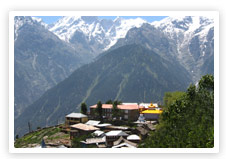 
Day 09): Tabo
We visit the Dhankar (3870 m) & Tabo Monasteries (3050 m). Dhankar Gompa is app. 40 Kms from the camp location. It rests high over the valley and is a stupendous example of local architecture. Dhankar is a repository of Buddhist scriptures in the Bhoti script.The Tabo monastery is a thousand years old and second in importance only to the Tholing Gompa in Tibet. This is the largest monastic complex in the Spiti region with several caves adorned with fine frescoes.

Day 10): Tabo - Losar
We drive for 5 hours and visit Ki monastery (4116 m) and Kibber village - one of the highest motorable villages in the world. The locals here offer a nice of blend of Hindu and Buddhist cultures. Ki Gompa is a labyrinth of rooms and corridors and at one time acted as a fort. It houses many valuable Thankas.